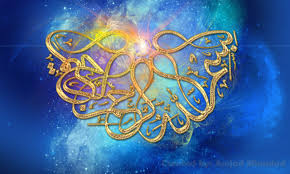 ALLAH’S  NAME ON A CUCUMBER AND MOOLI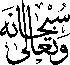 The Exclusive Islamic Miracle Photographs of Dr Umar Elahi AzamTuesday 3rd  September 2015Manchester, UKIntroductionThe Name of Allah   was at the inside centre of the mooli [white radish] and formed by the seeds of the cucumber – these were  bought, amongst other fruit and vegetables, from Manchester Superstores, Stockport Road, Manchester UK on Monday 31st August.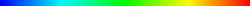 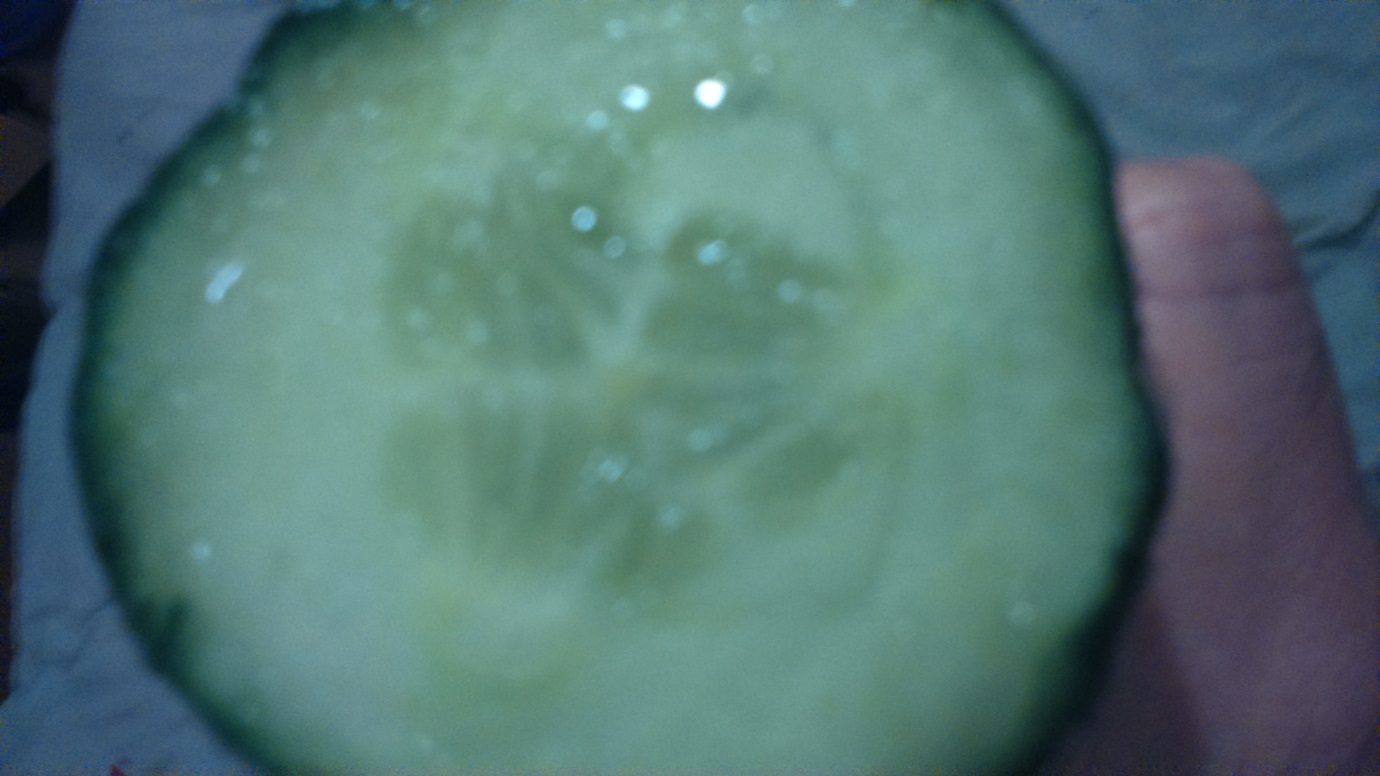 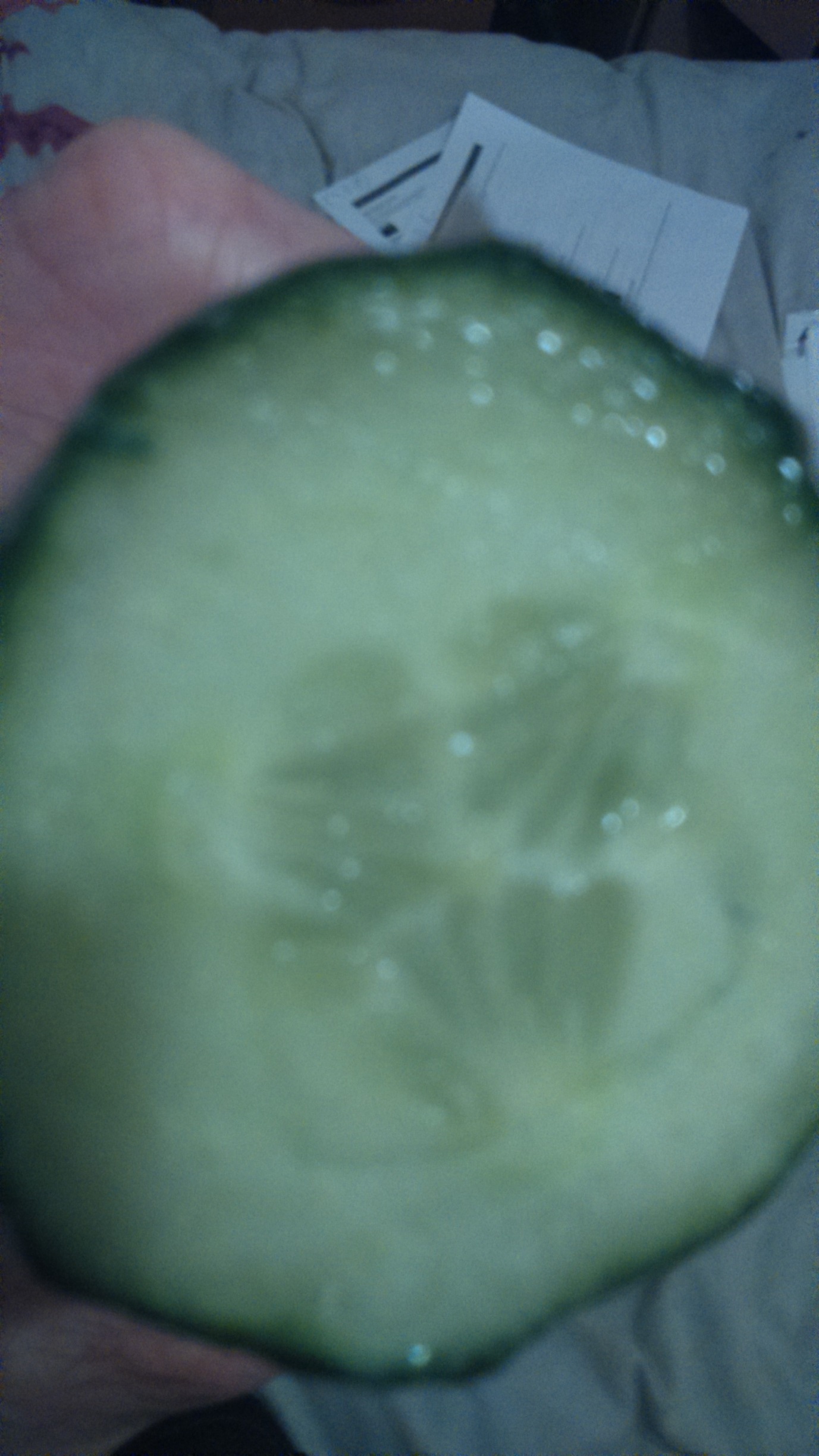 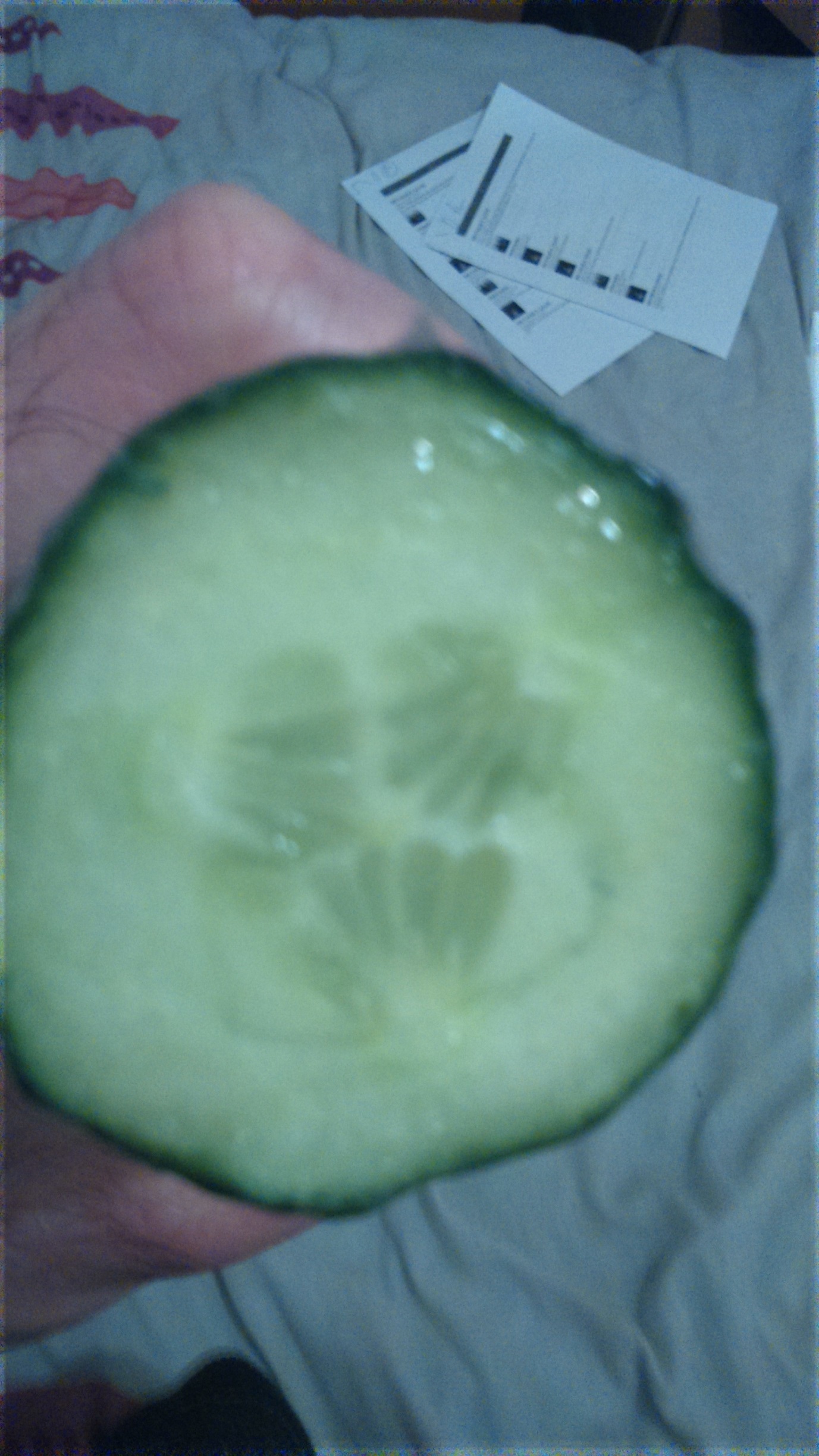 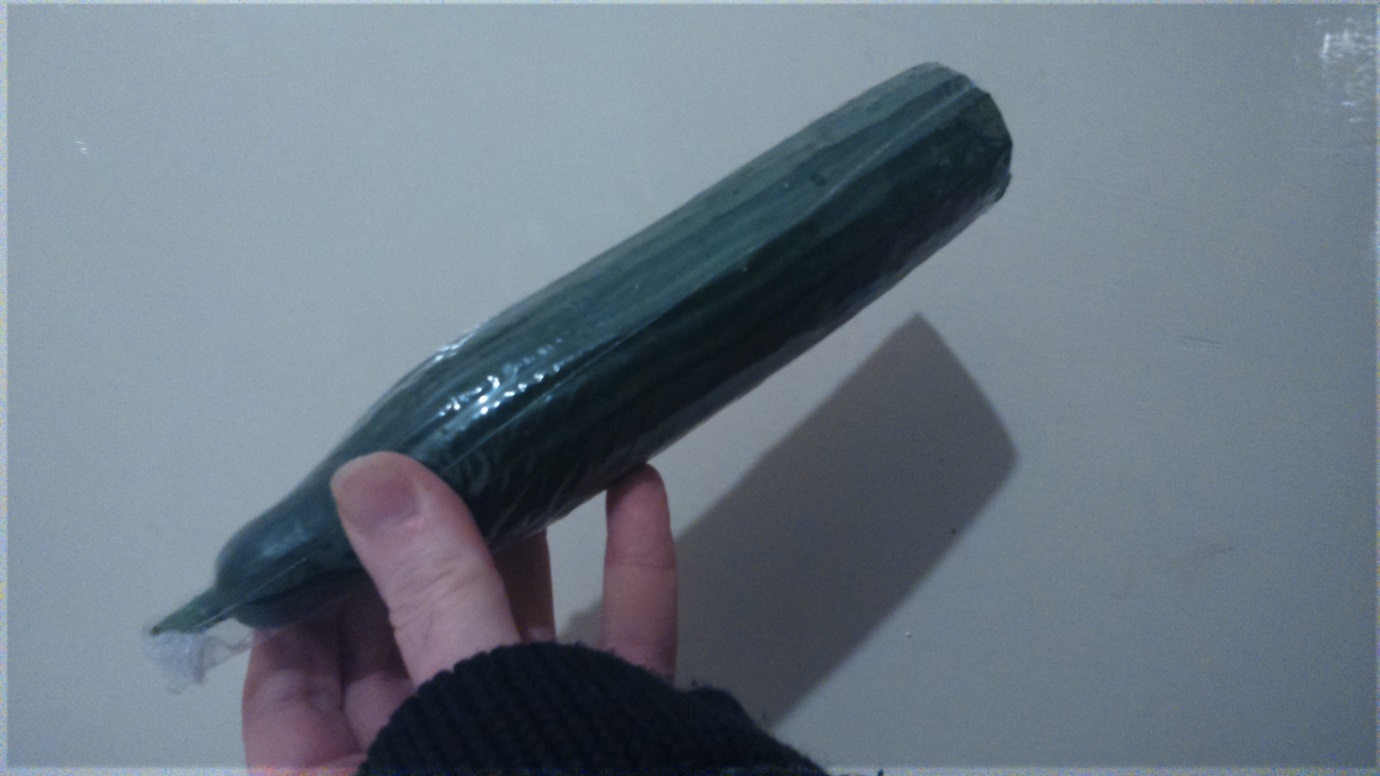 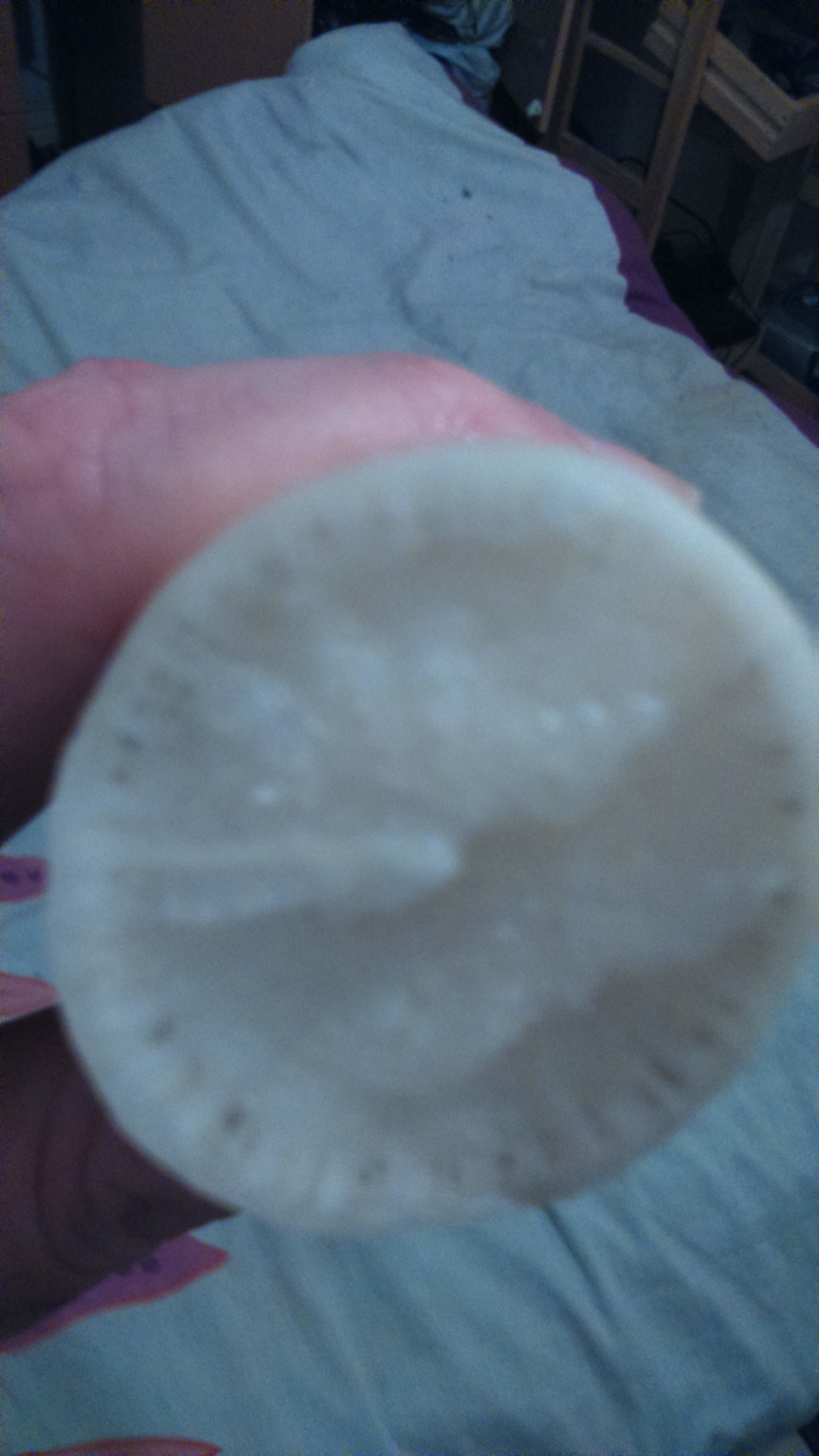 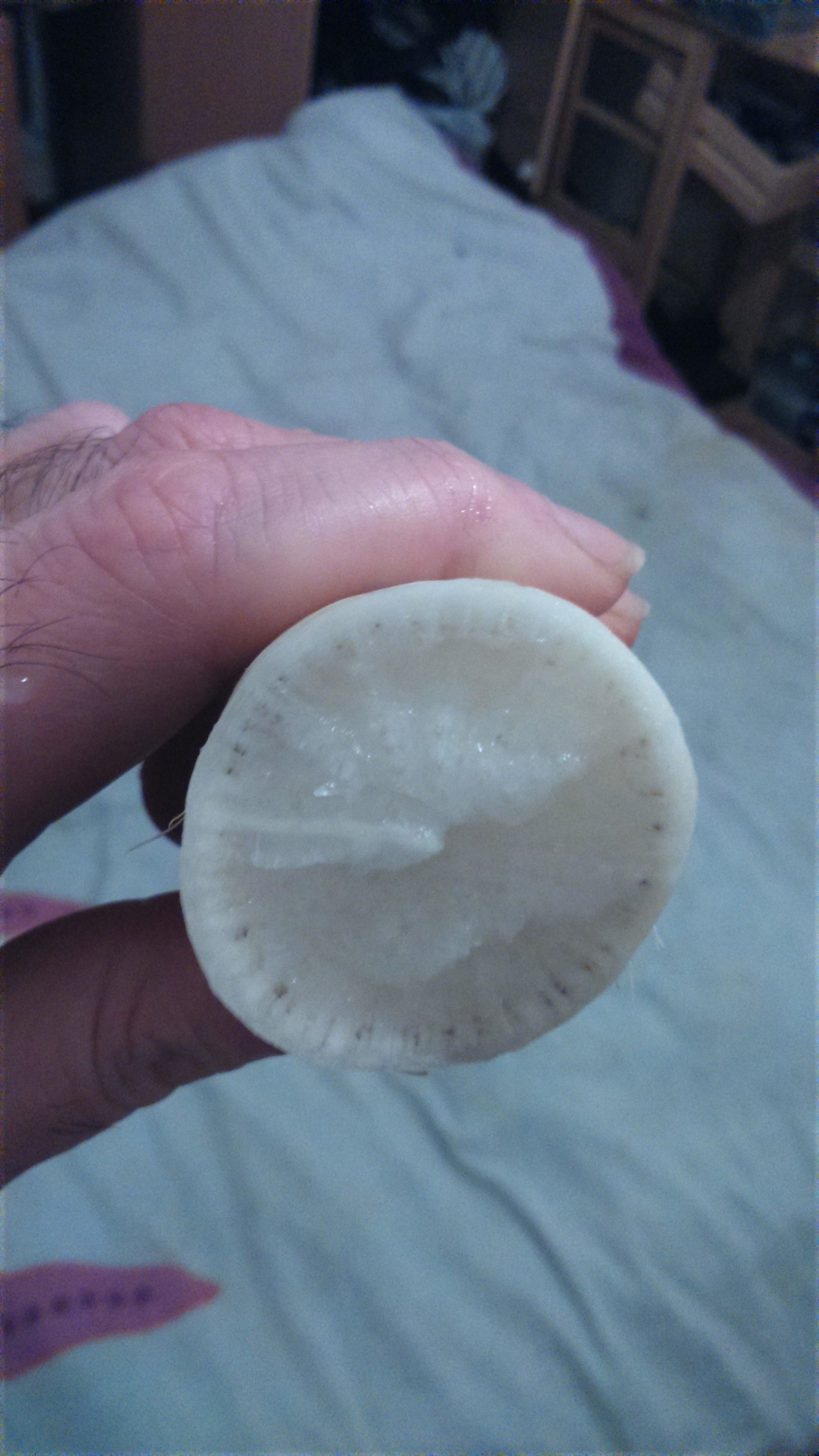 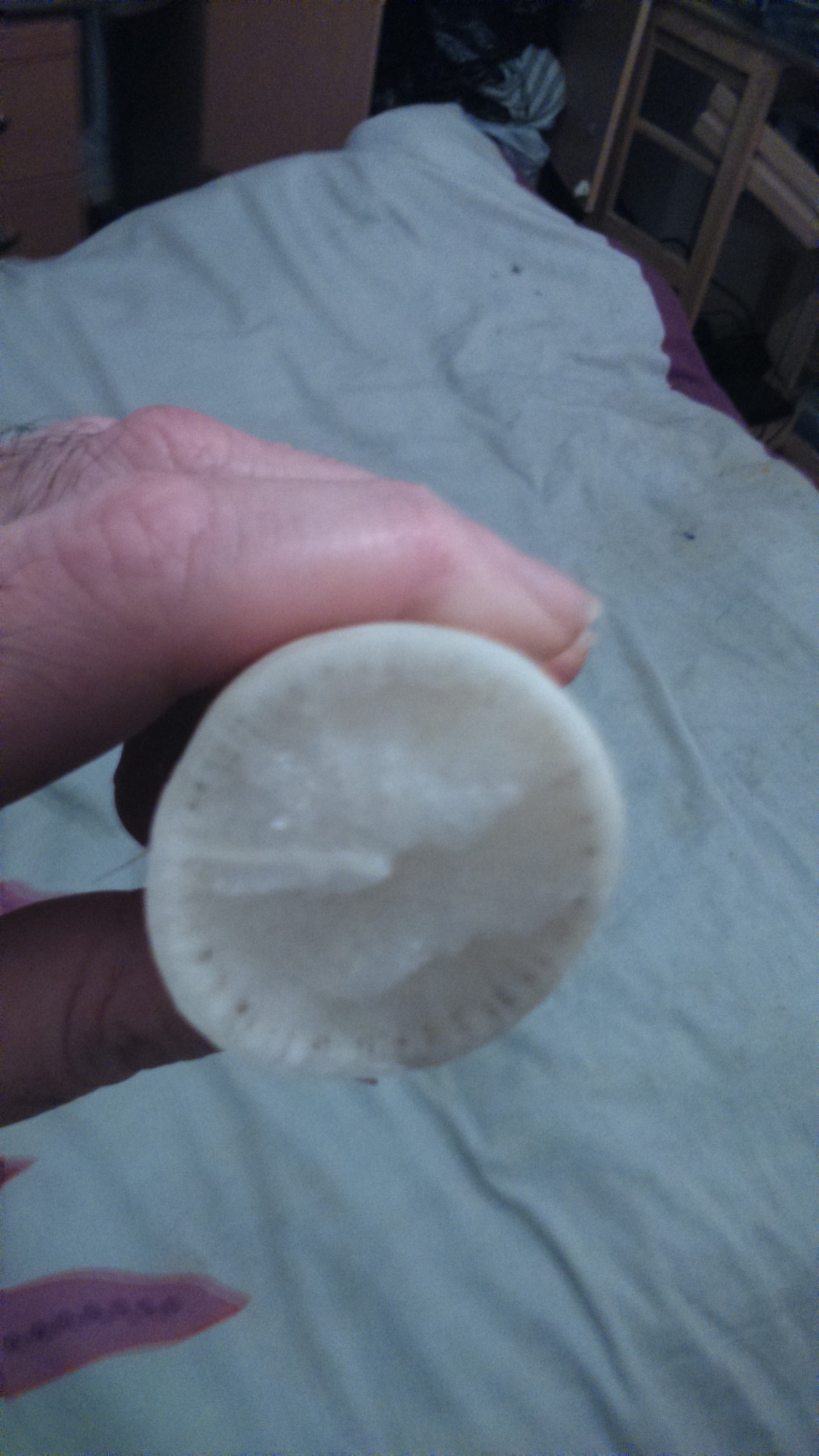 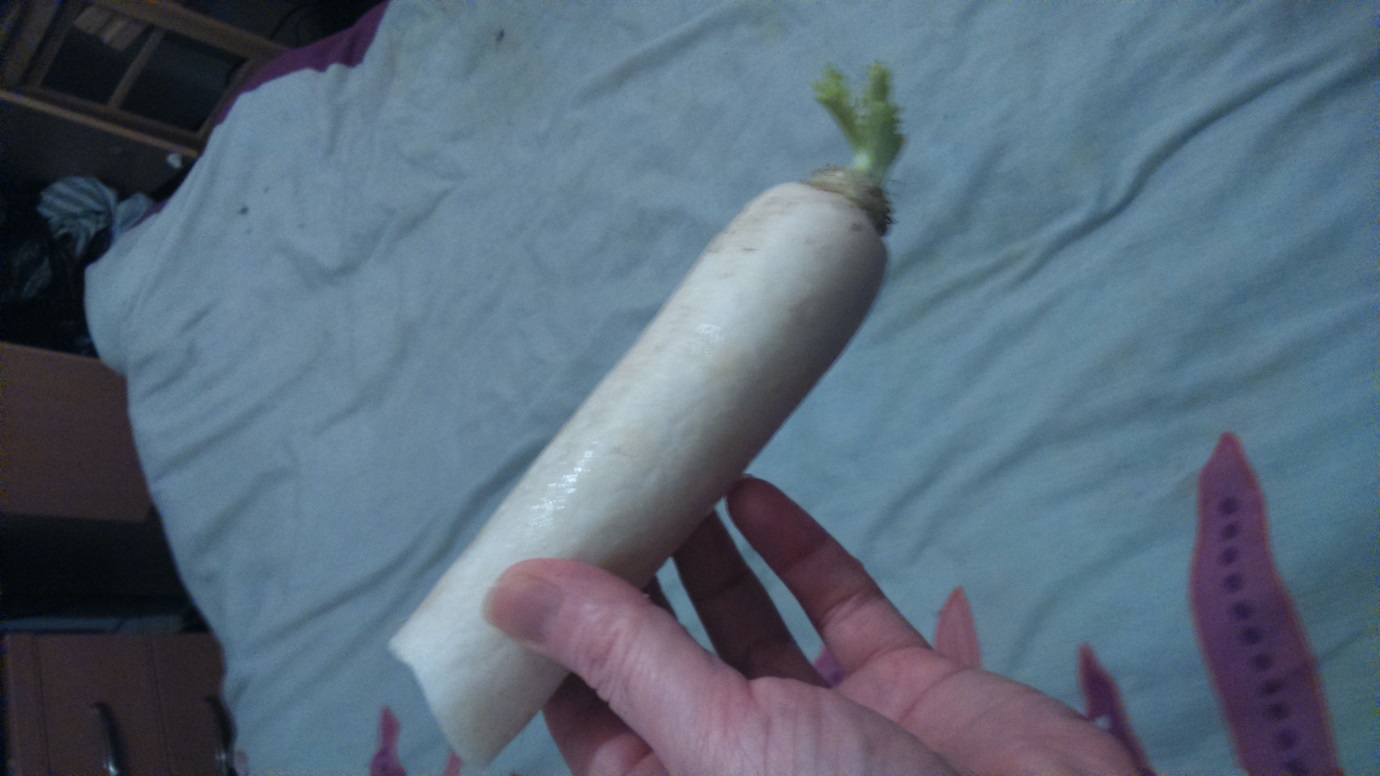 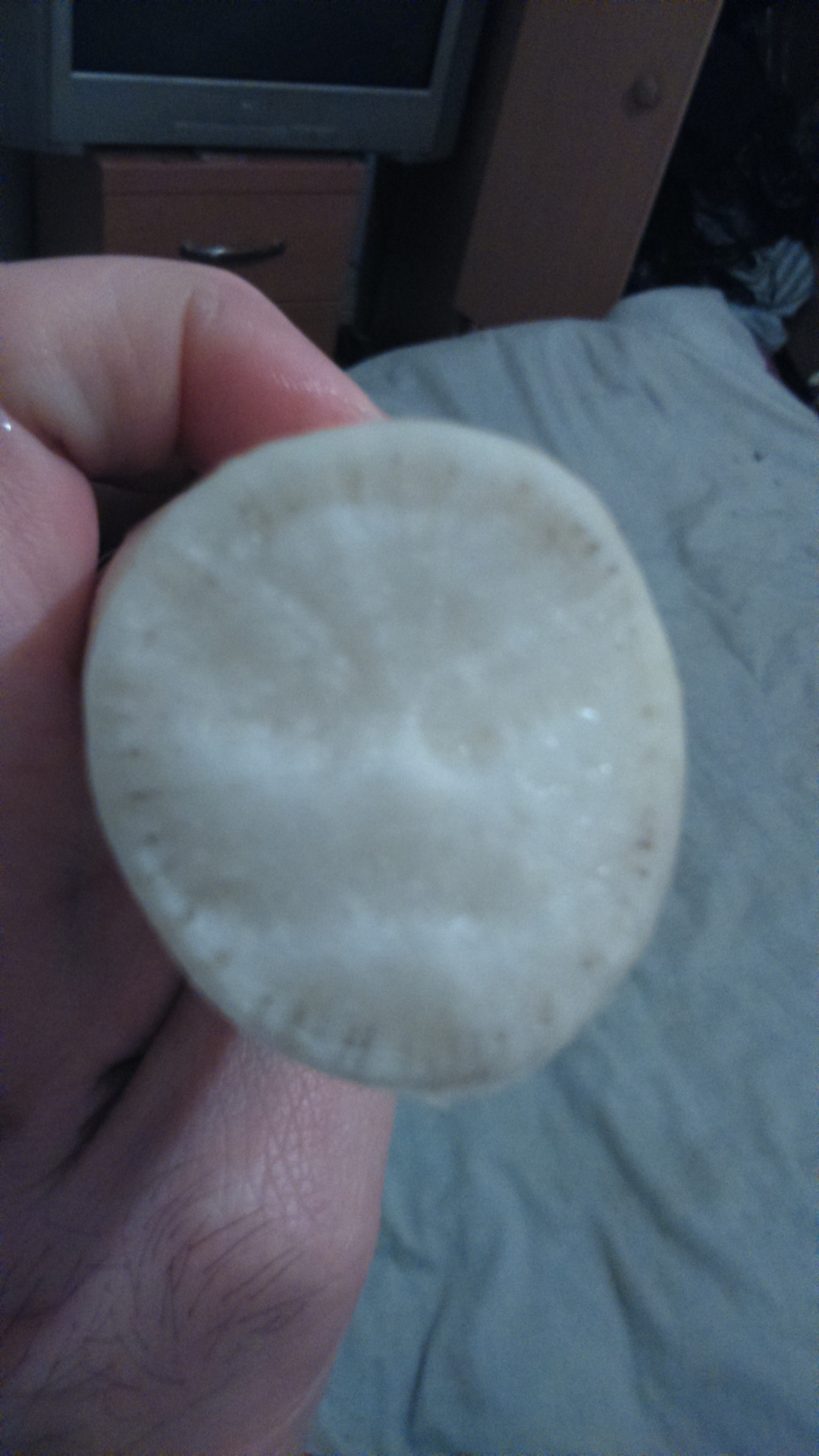 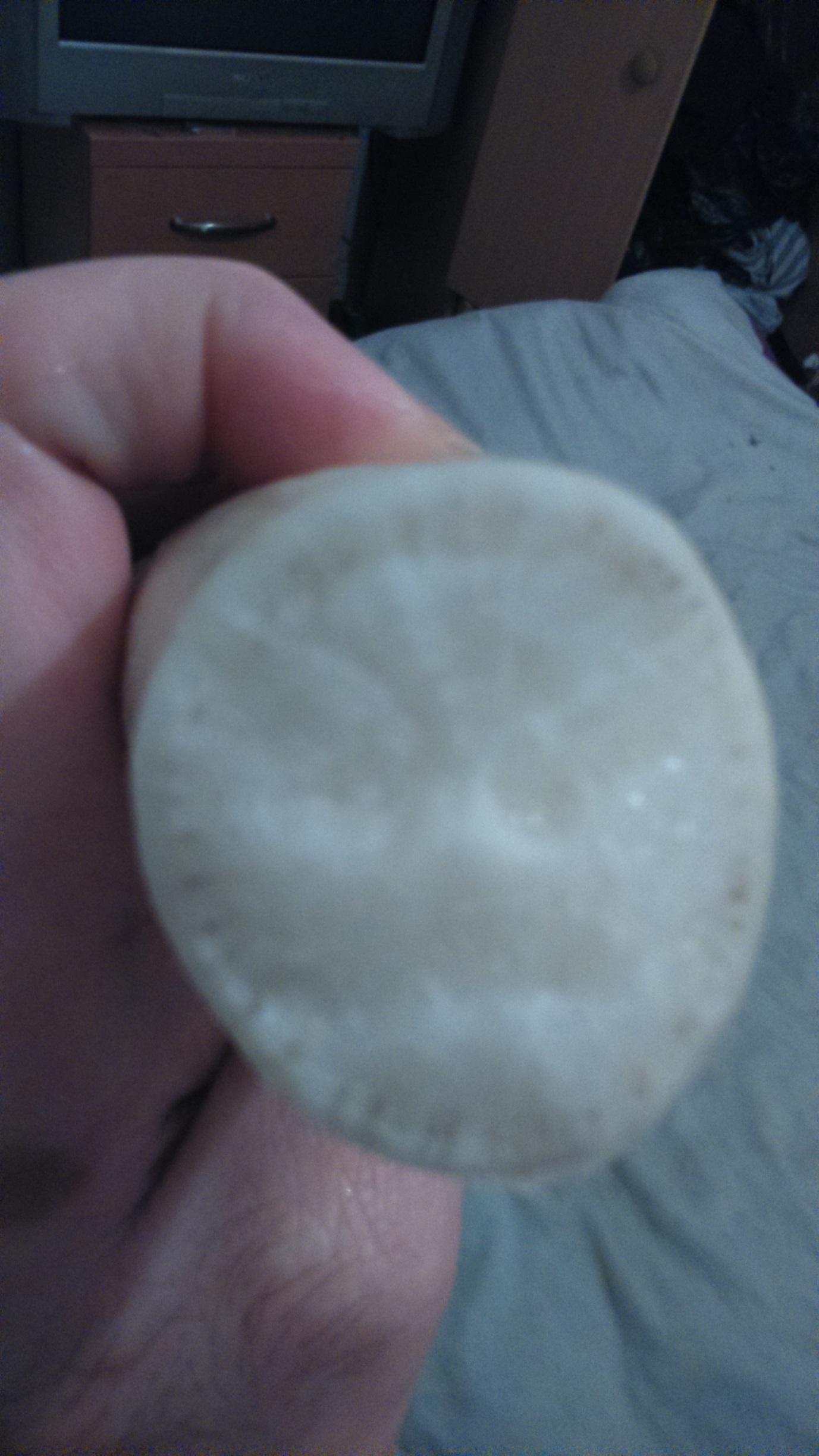 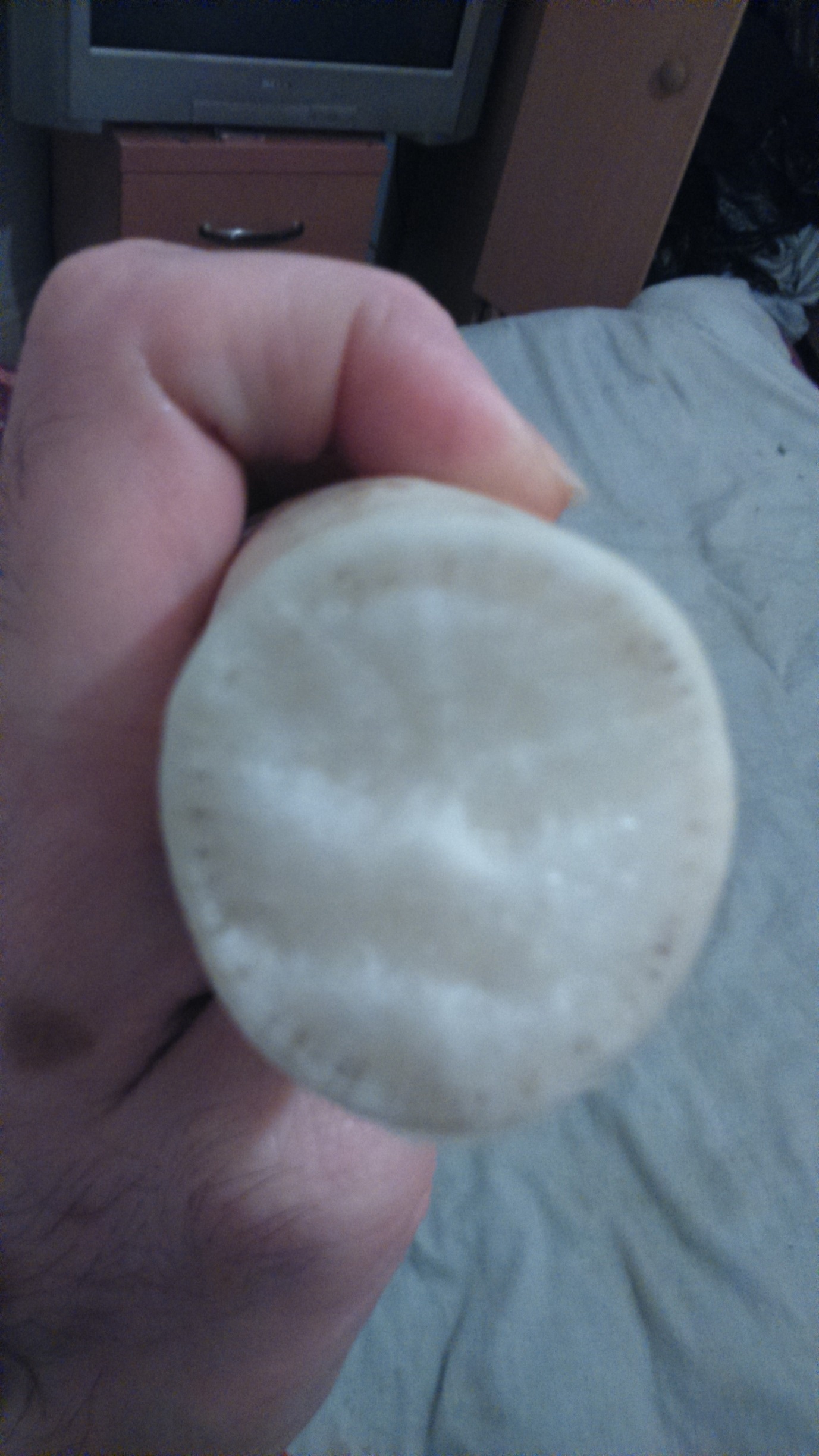 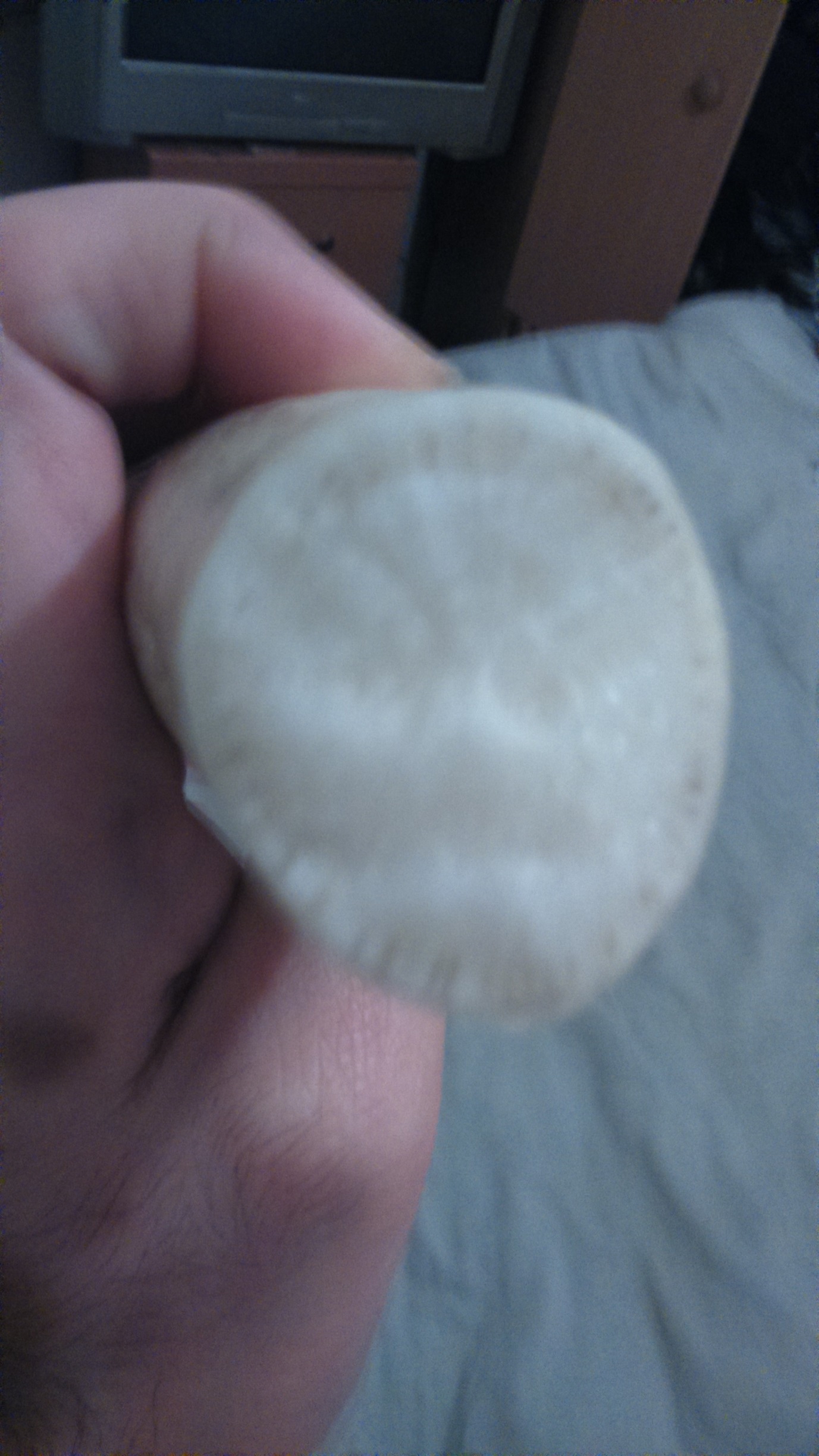 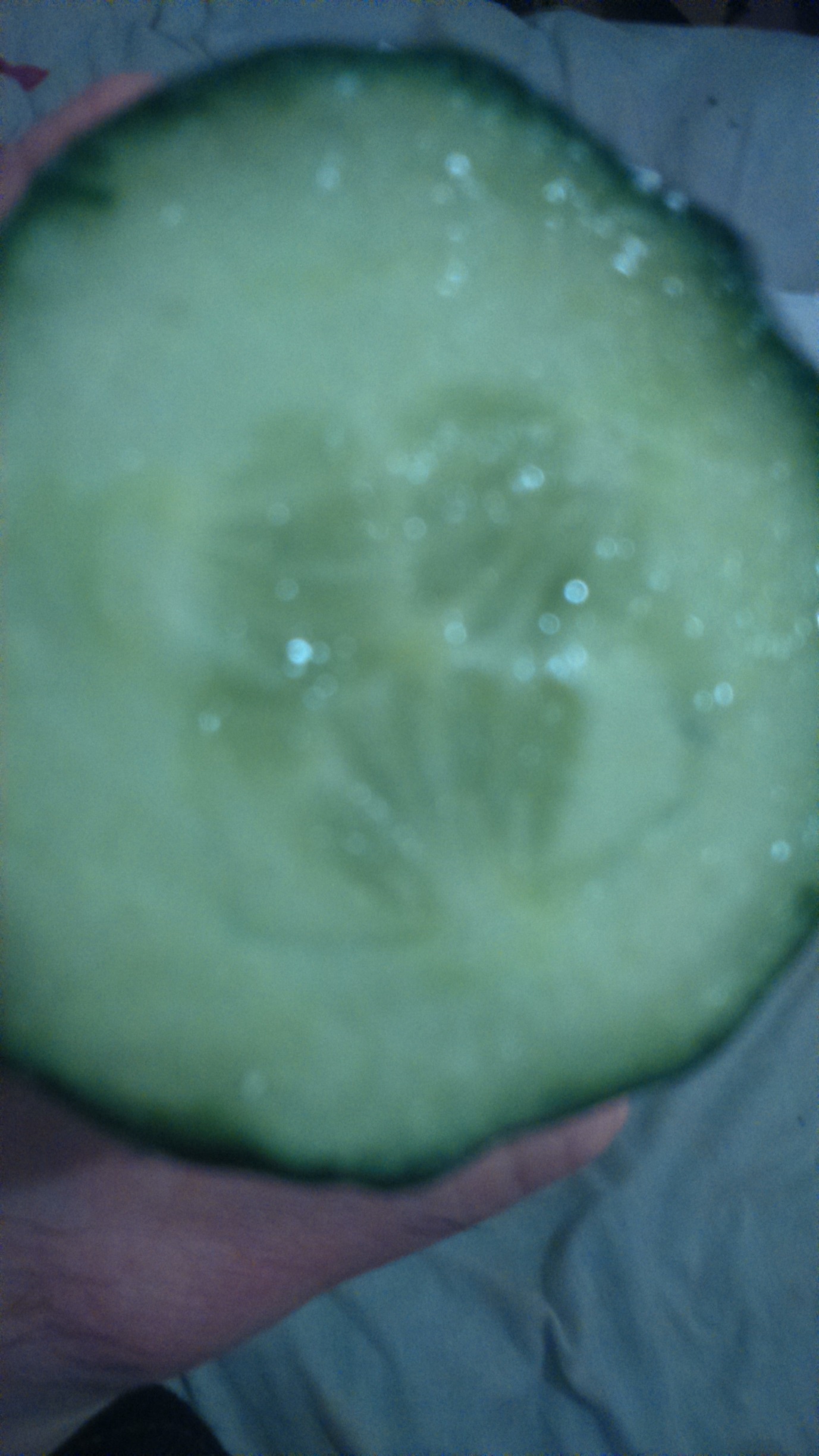 